INFORME SOBRE LAS GESTIONES REALIZADAS POR LA DIPUTADA JOSEFINA GARZA BARRERA, DURANTE EL MES DE NOVIEMBRE DE 2020.En cumplimiento a lo dispuesto por el artículo 26 fracción XIII de la Ley de Acceso a la Información Pública para el Estado de Coahuila de Zaragoza, informo las gestiones realizadas por la suscrita Diputada del Distrito VI, en los siguientes términos:Estas fueron las gestiones que lleve a cabo en mi Distrito durante el mes de noviembre de 2020, por lo que me permito acompañar algunas fotografías como evidencia de dichas actividades.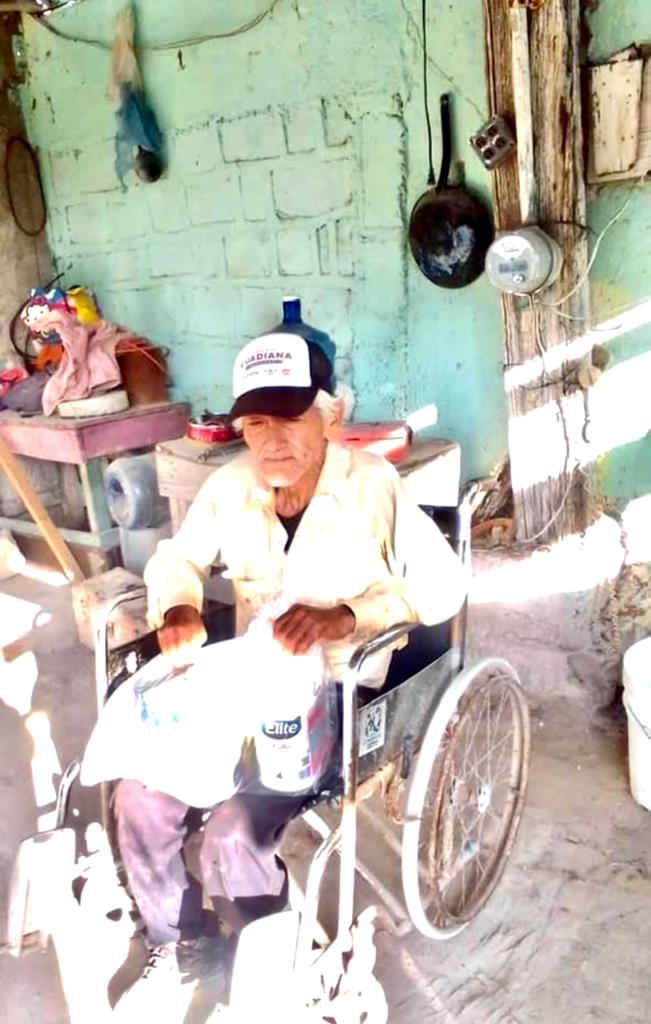 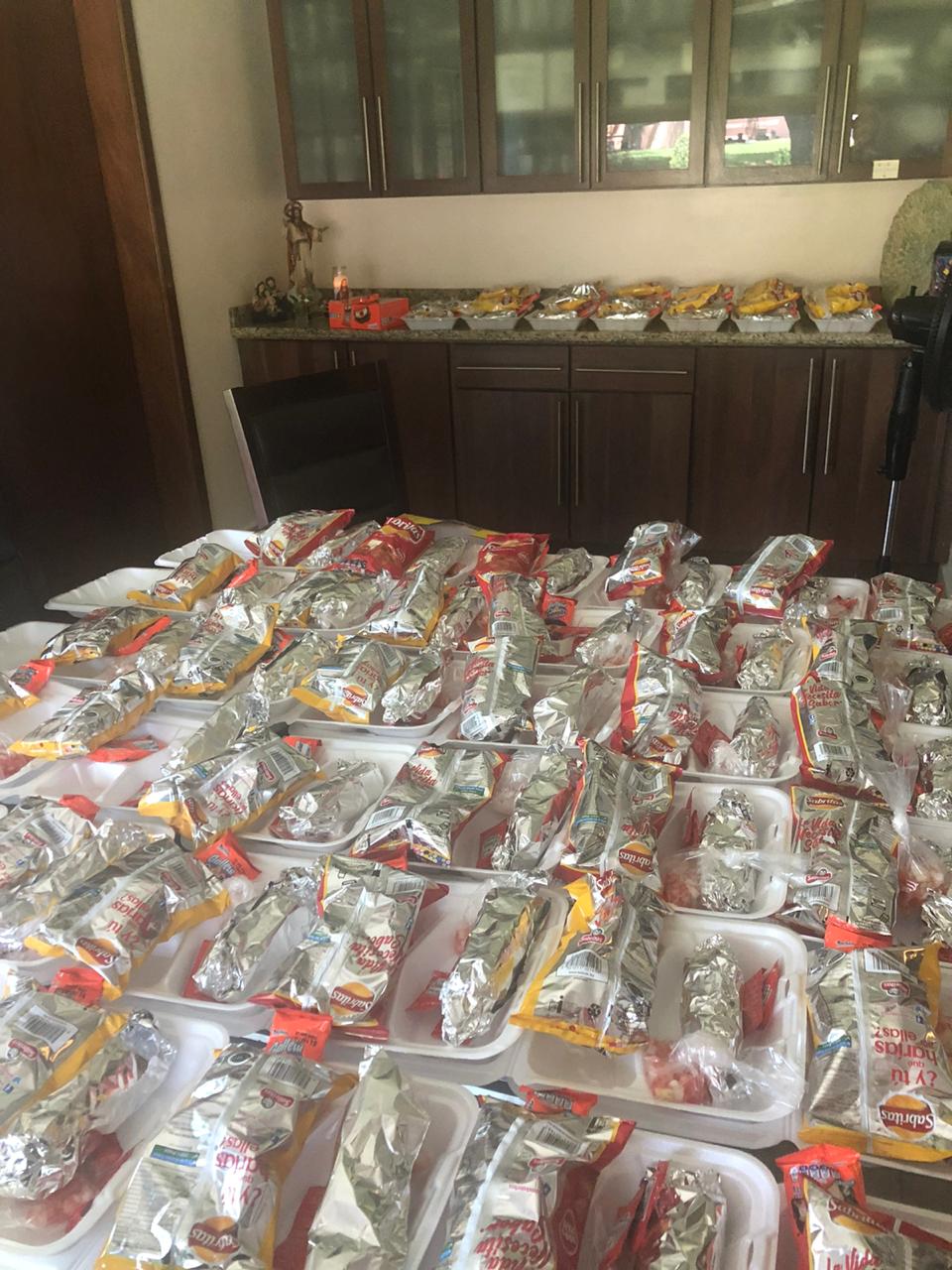 Saltillo, Coahuila diciembre de 2020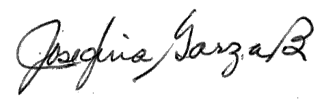 JOSEFINA GARZA BARRERADIPUTADADIRECCIÓN DE LA OFICINA DE GESTIÓN:JOSEFINA GARZA BARRERAComité Municipal del PRI. Calle Libertad 614, Zona Centro. Cd. Frontera, Coahuila.OCTUBRE 2020OCTUBRE 2020N° DE GESTIONESTIPO DE GESTIONES REALIZADAS45Entrega de Kits de Limpieza 200Entrega de despensas, Castaños, Frontera, Monclova24Entrega de Apoyos Económicos 18Entrega de Medicamentos120Entrega de Platillos de comida a colonias15Entrega de Paquetes Pañales Adulto Mayor  